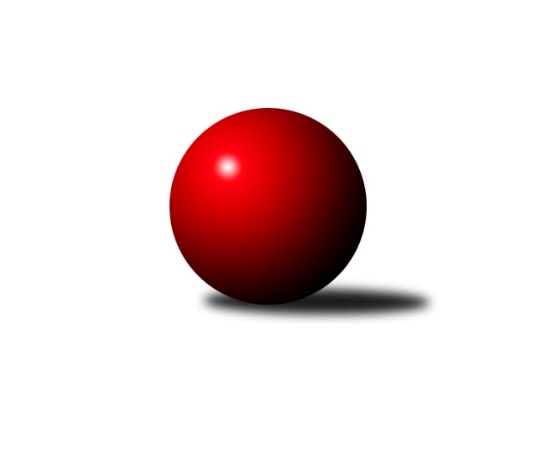 Č.2Ročník 2019/2020	14.9.2019Nejlepšího výkonu v tomto kole: 3317 dosáhlo družstvo: TJ Odry 3. KLM C 2019/2020Výsledky 2. kolaSouhrnný přehled výsledků:TJ Tatran Litovel 	- TJ Spartak Přerov ˝B˝	8:0	3186:3055	14.0:10.0	14.9.KK Zábřeh B	- TJ Opava 	4:4	3066:3175	12.0:12.0	14.9.TJ Prostějov 	- TJ Unie Hlubina	2:6	3027:3169	6.0:18.0	14.9.TJ Odry 	- KK Jiskra Rýmařov 	4:4	3317:3308	11.5:12.5	14.9.TJ Horní Benešov ˝B˝	- TJ Sokol Chvalíkovice	6:2	3181:3081	14.0:10.0	14.9.TJ Sokol Bohumín 	- Sokol Přemyslovice 	1:7	3162:3237	9.0:15.0	14.9.Tabulka družstev:	1.	Sokol Přemyslovice	2	2	0	0	14.0 : 2.0 	29.0 : 19.0 	 3229	4	2.	TJ Unie Hlubina	2	2	0	0	13.0 : 3.0 	32.0 : 16.0 	 3173	4	3.	TJ Horní Benešov ˝B˝	2	2	0	0	13.0 : 3.0 	28.0 : 20.0 	 3206	4	4.	TJ Tatran Litovel	2	1	1	0	12.0 : 4.0 	23.0 : 25.0 	 3201	3	5.	KK Jiskra Rýmařov	2	0	2	0	8.0 : 8.0 	27.5 : 20.5 	 3249	2	6.	TJ Spartak Přerov ˝B˝	2	1	0	1	6.0 : 10.0 	26.0 : 22.0 	 3146	2	7.	TJ Opava	1	0	1	0	4.0 : 4.0 	12.0 : 12.0 	 3175	1	8.	KK Zábřeh B	2	0	1	1	6.0 : 10.0 	20.0 : 28.0 	 3046	1	9.	TJ Odry	2	0	1	1	5.0 : 11.0 	21.5 : 26.5 	 3225	1	10.	TJ Sokol Chvalíkovice	1	0	0	1	2.0 : 6.0 	10.0 : 14.0 	 3081	0	11.	TJ Prostějov	2	0	0	2	3.0 : 13.0 	16.0 : 32.0 	 3077	0	12.	TJ Sokol Bohumín	2	0	0	2	2.0 : 14.0 	19.0 : 29.0 	 3100	0Podrobné výsledky kola:	 TJ Tatran Litovel 	3186	8:0	3055	TJ Spartak Přerov ˝B˝	Jiří Fiala	132 	 151 	 138 	126	547 	 3:1 	 504 	 141	113 	 131	119	Michal Loučka	Jakub Mokoš	116 	 138 	 143 	128	525 	 2:2 	 522 	 131	129 	 133	129	Vojtěch Venclík	Miroslav Talášek	139 	 148 	 123 	137	547 	 2:2 	 511 	 122	117 	 131	141	Zdeněk Macháček	Miroslav Sigmund	130 	 151 	 127 	121	529 	 2:2 	 513 	 124	128 	 135	126	Jaroslav Krejčí	Kamil Axmann	123 	 140 	 120 	128	511 	 2:2 	 493 	 127	122 	 114	130	Vladimír Mánek	David Čulík	118 	 132 	 141 	136	527 	 3:1 	 512 	 138	118 	 128	128	Martin Bartošrozhodčí: Luvík VymazalNejlepšího výkonu v tomto utkání: 547 kuželek dosáhli: Jiří Fiala, Miroslav Talášek	 KK Zábřeh B	3066	4:4	3175	TJ Opava 	Miroslav Štěpán	119 	 118 	 125 	116	478 	 0:4 	 578 	 123	152 	 163	140	Petr Bracek	Jiří Michalčík	138 	 118 	 145 	126	527 	 3:1 	 515 	 128	131 	 139	117	Michal Blažek	Lukáš Krejčí	130 	 134 	 123 	120	507 	 3:1 	 491 	 123	109 	 122	137	Maciej Basista	Václav Švub	146 	 117 	 141 	154	558 	 4:0 	 521 	 135	108 	 131	147	Svatopluk Kříž	Jan Körner	130 	 147 	 133 	130	540 	 2:2 	 519 	 145	112 	 129	133	Tomáš Valíček	Jiří Srovnal *1	122 	 122 	 107 	105	456 	 0:4 	 551 	 150	142 	 111	148	Milan Jahnrozhodčí: střídání: *1 od 61. hodu Jiří OkleštěkNejlepší výkon utkání: 578 - Petr Bracek	 TJ Prostějov 	3027	2:6	3169	TJ Unie Hlubina	Bronislav Diviš	126 	 107 	 126 	112	471 	 0:4 	 532 	 129	132 	 143	128	Martin Marek	Petr Pospíšilík	139 	 129 	 146 	118	532 	 2:2 	 491 	 117	131 	 120	123	Petr Basta	Roman Rolenc *1	120 	 123 	 132 	99	474 	 0:4 	 556 	 123	147 	 144	142	Tomáš Rechtoris	Karel Zubalík	121 	 139 	 137 	138	535 	 1:3 	 520 	 124	112 	 138	146	Pavel Marek	Miroslav Znojil	114 	 123 	 114 	122	473 	 0:4 	 525 	 125	134 	 123	143	Michal Zatyko	Aleš Čapka	143 	 138 	 136 	125	542 	 3:1 	 545 	 140	148 	 135	122	Přemysl Žáčekrozhodčí: Josef Jurdastřídání: *1 od 61. hodu Max TrunečkaNejlepší výkon utkání: 556 - Tomáš Rechtoris	 TJ Odry 	3317	4:4	3308	KK Jiskra Rýmařov 	Daniel Malina	128 	 137 	 124 	143	532 	 1:3 	 555 	 130	136 	 140	149	Gustav Vojtek	Daniel Ševčík st.	137 	 148 	 147 	139	571 	 3:1 	 542 	 123	127 	 156	136	Ladislav Stárek	Marek Frydrych	130 	 135 	 125 	129	519 	 1:3 	 585 	 137	120 	 154	174	Michal Davidík	Petr Dvorský	141 	 141 	 113 	131	526 	 2:2 	 547 	 108	134 	 143	162	Jiří Polášek	Michal Pavič	129 	 154 	 154 	139	576 	 1.5:2.5 	 573 	 140	154 	 129	150	Antonín Sochor	Karel Chlevišťan	160 	 155 	 121 	157	593 	 3:1 	 506 	 136	112 	 135	123	Jaroslav Tezzelerozhodčí: Jaroslav ZajíčekNejlepší výkon utkání: 593 - Karel Chlevišťan	 TJ Horní Benešov ˝B˝	3181	6:2	3081	TJ Sokol Chvalíkovice	Jan Fadrný	139 	 134 	 119 	133	525 	 2:2 	 557 	 134	131 	 153	139	Jiří Staněk	Luděk Zeman	120 	 123 	 136 	141	520 	 3:1 	 470 	 116	139 	 104	111	Vladimír Kostka	Martin Švrčina	140 	 127 	 126 	113	506 	 2:2 	 462 	 118	101 	 129	114	Radek Hendrych	Josef Matušek	138 	 128 	 142 	145	553 	 3:1 	 510 	 136	130 	 127	117	Otto Mückstein	David Kaluža	153 	 140 	 148 	115	556 	 2:2 	 570 	 143	145 	 137	145	Aleš Staněk	Robert Kučerka	105 	 121 	 151 	144	521 	 2:2 	 512 	 139	123 	 133	117	David Hendrychrozhodčí: Nejlepší výkon utkání: 570 - Aleš Staněk	 TJ Sokol Bohumín 	3162	1:7	3237	Sokol Přemyslovice 	Jan Zaškolný	125 	 142 	 154 	138	559 	 3:1 	 495 	 133	127 	 117	118	Michal Kolář	Fridrich Péli	121 	 160 	 126 	114	521 	 1:3 	 520 	 136	136 	 127	121	Ivan Říha	Karol Nitka	139 	 132 	 119 	126	516 	 1:3 	 540 	 123	137 	 136	144	Tomáš Fraus	Aleš Kohutek	146 	 131 	 115 	148	540 	 2:2 	 546 	 127	158 	 142	119	Radek Grulich	Stanislav Sliwka	134 	 110 	 106 	149	499 	 2:2 	 530 	 119	144 	 130	137	Jan Sedláček	Vojtěch Zaškolný	129 	 160 	 111 	127	527 	 0:4 	 606 	 167	162 	 139	138	Eduard Tomekrozhodčí: Dendis ŠtefanNejlepší výkon utkání: 606 - Eduard TomekPořadí jednotlivců:	jméno hráče	družstvo	celkem	plné	dorážka	chyby	poměr kuž.	Maximum	1.	Eduard Tomek 	Sokol Přemyslovice 	581.00	383.5	197.5	4.5	2/2	(606)	2.	Michal Davidík 	KK Jiskra Rýmařov 	580.00	377.5	202.5	5.0	2/2	(585)	3.	Petr Bracek 	TJ Opava 	578.00	378.0	200.0	1.0	1/1	(578)	4.	Antonín Sochor 	KK Jiskra Rýmařov 	570.50	376.0	194.5	3.5	2/2	(573)	5.	Aleš Staněk 	TJ Sokol Chvalíkovice	570.00	386.0	184.0	8.0	1/1	(570)	6.	Daniel Ševčík  st.	TJ Odry 	566.00	362.5	203.5	4.5	2/2	(571)	7.	Přemysl Žáček 	TJ Unie Hlubina	559.00	364.5	194.5	3.0	2/2	(573)	8.	Radek Grulich 	Sokol Přemyslovice 	558.50	372.5	186.0	4.0	2/2	(571)	9.	Jiří Staněk 	TJ Sokol Chvalíkovice	557.00	369.0	188.0	5.0	1/1	(557)	10.	Michal Pavič 	TJ Odry 	556.50	367.0	189.5	3.0	2/2	(576)	11.	David Kaluža 	TJ Horní Benešov ˝B˝	554.50	369.0	185.5	4.0	2/2	(556)	12.	Miroslav Sigmund 	TJ Tatran Litovel 	554.00	377.0	177.0	5.5	2/2	(579)	13.	Karel Chlevišťan 	TJ Odry 	552.50	367.5	185.0	5.5	2/2	(593)	14.	Milan Jahn 	TJ Opava 	551.00	341.0	210.0	3.0	1/1	(551)	15.	Jan Zaškolný 	TJ Sokol Bohumín 	548.00	355.5	192.5	4.5	2/2	(559)	16.	Aleš Čapka 	TJ Prostějov 	545.50	373.0	172.5	4.5	1/1	(549)	17.	Vojtěch Venclík 	TJ Spartak Přerov ˝B˝	544.50	363.5	181.0	4.5	2/2	(567)	18.	Ladislav Stárek 	KK Jiskra Rýmařov 	542.50	353.5	189.0	3.5	2/2	(543)	19.	Michal Smejkal 	TJ Prostějov 	542.00	360.0	182.0	6.0	1/1	(542)	20.	Ivan Říha 	Sokol Přemyslovice 	541.00	360.0	181.0	6.0	2/2	(562)	21.	Jan Körner 	KK Zábřeh B	541.00	364.0	177.0	9.5	2/2	(542)	22.	Petr Dvorský 	TJ Odry 	538.00	349.0	189.0	5.5	2/2	(550)	23.	Tomáš Fraus 	Sokol Přemyslovice 	537.00	350.5	186.5	4.5	2/2	(540)	24.	Petr Pospíšilík 	TJ Prostějov 	534.50	361.0	173.5	3.5	1/1	(537)	25.	Martin Marek 	TJ Unie Hlubina	534.00	350.0	184.0	3.0	2/2	(536)	26.	Michal Loučka 	TJ Spartak Přerov ˝B˝	533.00	350.5	182.5	6.5	2/2	(562)	27.	Jakub Mokoš 	TJ Tatran Litovel 	532.00	367.0	165.0	4.0	2/2	(539)	28.	Pavel Marek 	TJ Unie Hlubina	530.50	363.0	167.5	5.5	2/2	(541)	29.	Josef Matušek 	TJ Horní Benešov ˝B˝	527.00	346.5	180.5	6.0	2/2	(553)	30.	Kamil Axmann 	TJ Tatran Litovel 	526.00	338.0	188.0	4.5	2/2	(541)	31.	Michal Zatyko 	TJ Unie Hlubina	525.00	365.5	159.5	4.5	2/2	(525)	32.	Roman Rolenc 	TJ Prostějov 	524.00	351.0	173.0	4.0	1/1	(524)	33.	Luděk Zeman 	TJ Horní Benešov ˝B˝	523.00	363.5	159.5	9.0	2/2	(526)	34.	Zdeněk Macháček 	TJ Spartak Přerov ˝B˝	522.50	361.5	161.0	8.5	2/2	(534)	35.	Vojtěch Zaškolný 	TJ Sokol Bohumín 	521.00	353.0	168.0	8.5	2/2	(527)	36.	Svatopluk Kříž 	TJ Opava 	521.00	359.0	162.0	5.0	1/1	(521)	37.	Tomáš Valíček 	TJ Opava 	519.00	356.0	163.0	5.0	1/1	(519)	38.	Aleš Kohutek 	TJ Sokol Bohumín 	518.00	355.5	162.5	6.0	2/2	(540)	39.	Jaroslav Tezzele 	KK Jiskra Rýmařov 	517.00	353.0	164.0	7.0	2/2	(528)	40.	David Čulík 	TJ Tatran Litovel 	516.50	350.5	166.0	2.5	2/2	(527)	41.	Daniel Malina 	TJ Odry 	515.50	350.5	165.0	6.0	2/2	(532)	42.	Martin Bartoš 	TJ Spartak Přerov ˝B˝	515.00	346.5	168.5	11.0	2/2	(518)	43.	Michal Blažek 	TJ Opava 	515.00	364.0	151.0	7.0	1/1	(515)	44.	David Hendrych 	TJ Sokol Chvalíkovice	512.00	357.0	155.0	8.0	1/1	(512)	45.	Petr Basta 	TJ Unie Hlubina	511.00	360.5	150.5	3.5	2/2	(531)	46.	Otto Mückstein 	TJ Sokol Chvalíkovice	510.00	326.0	184.0	8.0	1/1	(510)	47.	Fridrich Péli 	TJ Sokol Bohumín 	508.00	342.5	165.5	6.5	2/2	(521)	48.	Lukáš Krejčí 	KK Zábřeh B	506.00	356.0	150.0	8.0	2/2	(507)	49.	Michal Kolář 	Sokol Přemyslovice 	505.50	347.0	158.5	8.0	2/2	(516)	50.	Karol Nitka 	TJ Sokol Bohumín 	501.00	350.5	150.5	6.0	2/2	(516)	51.	Karel Zubalík 	TJ Prostějov 	497.50	341.0	156.5	6.0	1/1	(535)	52.	Bronislav Diviš 	TJ Prostějov 	492.50	339.0	153.5	7.5	1/1	(514)	53.	Maciej Basista 	TJ Opava 	491.00	328.0	163.0	9.0	1/1	(491)	54.	Miroslav Štěpán 	KK Zábřeh B	485.50	343.0	142.5	11.5	2/2	(493)	55.	Miroslav Znojil 	TJ Prostějov 	473.00	331.0	142.0	6.0	1/1	(473)	56.	Vladimír Kostka 	TJ Sokol Chvalíkovice	470.00	342.0	128.0	9.0	1/1	(470)	57.	Radek Hendrych 	TJ Sokol Chvalíkovice	462.00	329.0	133.0	13.0	1/1	(462)		Bohuslav Čuba 	TJ Horní Benešov ˝B˝	577.00	384.0	193.0	3.0	1/2	(577)		Michal Klich 	TJ Horní Benešov ˝B˝	575.00	374.0	201.0	1.0	1/2	(575)		Václav Švub 	KK Zábřeh B	558.00	386.0	172.0	7.0	1/2	(558)		Jakub Fabík 	TJ Spartak Přerov ˝B˝	557.00	381.0	176.0	4.0	1/2	(557)		Tomáš Rechtoris 	TJ Unie Hlubina	556.00	373.0	183.0	6.0	1/2	(556)		Gustav Vojtek 	KK Jiskra Rýmařov 	555.00	383.0	172.0	4.0	1/2	(555)		Miroslav Talášek 	TJ Tatran Litovel 	547.00	336.0	211.0	1.0	1/2	(547)		Jiří Polášek 	KK Jiskra Rýmařov 	547.00	357.0	190.0	9.0	1/2	(547)		Jiří Fiala 	TJ Tatran Litovel 	547.00	361.0	186.0	6.0	1/2	(547)		Jiří Michálek 	KK Zábřeh B	541.00	364.0	177.0	6.0	1/2	(541)		František Baleka 	TJ Tatran Litovel 	537.00	380.0	157.0	10.0	1/2	(537)		Jan Sedláček 	Sokol Přemyslovice 	530.00	371.0	159.0	12.0	1/2	(530)		Jiří Michalčík 	KK Zábřeh B	527.00	353.0	174.0	5.0	1/2	(527)		Jan Fadrný 	TJ Horní Benešov ˝B˝	525.00	340.0	185.0	5.0	1/2	(525)		Robert Kučerka 	TJ Horní Benešov ˝B˝	521.00	373.0	148.0	12.0	1/2	(521)		Marek Frydrych 	TJ Odry 	519.00	362.0	157.0	5.0	1/2	(519)		Petr Axmann 	TJ Tatran Litovel 	514.00	331.0	183.0	9.0	1/2	(514)		Jaroslav Krejčí 	TJ Spartak Přerov ˝B˝	513.00	359.0	154.0	4.0	1/2	(513)		Petr Kuttler 	TJ Sokol Bohumín 	509.00	350.0	159.0	6.0	1/2	(509)		Petr Chlachula 	KK Jiskra Rýmařov 	509.00	353.0	156.0	7.0	1/2	(509)		Martin Švrčina 	TJ Horní Benešov ˝B˝	506.00	339.0	167.0	6.0	1/2	(506)		Stanislav Beňa  st.	TJ Spartak Přerov ˝B˝	499.00	346.0	153.0	5.0	1/2	(499)		Stanislav Sliwka 	TJ Sokol Bohumín 	499.00	348.0	151.0	4.0	1/2	(499)		Petr Dankovič 	TJ Horní Benešov ˝B˝	498.00	346.0	152.0	4.0	1/2	(498)		Vladimír Mánek 	TJ Spartak Přerov ˝B˝	493.00	342.0	151.0	9.0	1/2	(493)		Jiří Srovnal 	KK Zábřeh B	484.00	327.0	157.0	8.0	1/2	(484)		Jiří Šoupal 	Sokol Přemyslovice 	482.00	340.0	142.0	12.0	1/2	(482)		Jaroslav Heblák 	KK Jiskra Rýmařov 	467.00	317.0	150.0	10.0	1/2	(467)Sportovně technické informace:Starty náhradníků:registrační číslo	jméno a příjmení 	datum startu 	družstvo	číslo startu19125	Robert Kučerka	14.09.2019	TJ Horní Benešov ˝B˝	1x21724	Jiří Polášek	14.09.2019	KK Jiskra Rýmařov 	1x19741	Gustav Vojtek	14.09.2019	KK Jiskra Rýmařov 	1x10475	Martin Švrčina	14.09.2019	TJ Horní Benešov ˝B˝	1x24465	Jiří Okleštěk	14.09.2019	KK Zábřeh B	1x6457	Svatopluk Kříž	14.09.2019	TJ Opava 	1x24153	Max Trunečka	14.09.2019	TJ Prostějov 	1x
Hráči dopsaní na soupisku:registrační číslo	jméno a příjmení 	datum startu 	družstvo	Program dalšího kola:3. kolo21.9.2019	so	10:00	KK Jiskra Rýmařov  - TJ Sokol Bohumín 	21.9.2019	so	10:00	TJ Opava  - TJ Tatran Litovel 	21.9.2019	so	12:00	TJ Spartak Přerov ˝B˝ - TJ Odry 	21.9.2019	so	14:00	TJ Sokol Chvalíkovice - KK Zábřeh B	21.9.2019	so	14:30	Sokol Přemyslovice  - TJ Prostějov 	21.9.2019	so	15:30	TJ Unie Hlubina - TJ Horní Benešov ˝B˝	Nejlepší šestka kola - absolutněNejlepší šestka kola - absolutněNejlepší šestka kola - absolutněNejlepší šestka kola - absolutněNejlepší šestka kola - dle průměru kuželenNejlepší šestka kola - dle průměru kuželenNejlepší šestka kola - dle průměru kuželenNejlepší šestka kola - dle průměru kuželenNejlepší šestka kola - dle průměru kuželenPočetJménoNázev týmuVýkonPočetJménoNázev týmuPrůměr (%)Výkon1xEduard TomekPřemyslovice6061xEduard TomekPřemyslovice113.436061xKarel ChlevišťanOdry5932xPetr BracekTJ Opava109.055782xMichal DavidíkRýmařov5851xKarel ChlevišťanOdry108.935932xPetr BracekTJ Opava5781xMichal DavidíkRýmařov107.465851xMichal PavičOdry5761xAleš StaněkChvalíkovice106.715701xAntonín SochorRýmařov5731xMichal PavičOdry105.81576